Наименование: Противоскользящая самоклеющаяся полоса (м)- представляет собой эластичный профиль, выполненный в виде ленты шириной 29мм и длиной до 25м, имеющий водо- и морозоустойчивую самоклеящуюся поверхность производства Германии. Фотографии: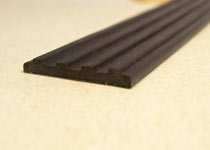 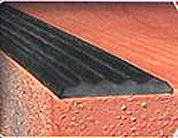 Габариты и масса в упаковке:Без упаковки:Технические характеристики:Данные о производителе: производство ГерманияРабочий диапазон температур: -30 до +50 С Габаритные размеры (ШхВ): 29мм х 3,2мм Цвет: Чёрный Упаковка: Картонная коробка 25 м 